NC Electronic Disease Surveillance SystemNC Electronic Disease Surveillance SystemNC Electronic Disease Surveillance SystemNC Electronic Disease Surveillance SystemNC Electronic Disease Surveillance SystemNC Electronic Disease Surveillance SystemNC Electronic Disease Surveillance SystemNC Electronic Disease Surveillance SystemNC Electronic Disease Surveillance SystemNC Electronic Disease Surveillance SystemNC Electronic Disease Surveillance SystemNC EDSS EVENT ID# ______________________________________________NC EDSS EVENT ID# ______________________________________________NC EDSS EVENT ID# ______________________________________________NC EDSS EVENT ID# ______________________________________________NC EDSS EVENT ID# ______________________________________________NC EDSS EVENT ID# ______________________________________________NC EDSS EVENT ID# ______________________________________________NC EDSS EVENT ID# ______________________________________________NC EDSS EVENT ID# ______________________________________________	NC Department of Health and Human Services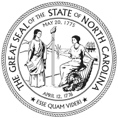 	Division of Public Health  •  Epidemiology Section	Communicable Disease Branch	NC Department of Health and Human Services	Division of Public Health  •  Epidemiology Section	Communicable Disease Branch	NC Department of Health and Human Services	Division of Public Health  •  Epidemiology Section	Communicable Disease Branch	NC Department of Health and Human Services	Division of Public Health  •  Epidemiology Section	Communicable Disease Branch	NC Department of Health and Human Services	Division of Public Health  •  Epidemiology Section	Communicable Disease Branch	NC Department of Health and Human Services	Division of Public Health  •  Epidemiology Section	Communicable Disease Branch	NC Department of Health and Human Services	Division of Public Health  •  Epidemiology Section	Communicable Disease Branch	NC Department of Health and Human Services	Division of Public Health  •  Epidemiology Section	Communicable Disease Branch	NC Department of Health and Human Services	Division of Public Health  •  Epidemiology Section	Communicable Disease Branch	NC Department of Health and Human Services	Division of Public Health  •  Epidemiology Section	Communicable Disease Branch	NC Department of Health and Human Services	Division of Public Health  •  Epidemiology Section	Communicable Disease BranchATTENTION HEALTH CARE PROVIDERS:Please report relevant clinical findings about thisdisease event to the local health department.ATTENTION HEALTH CARE PROVIDERS:Please report relevant clinical findings about thisdisease event to the local health department.ATTENTION HEALTH CARE PROVIDERS:Please report relevant clinical findings about thisdisease event to the local health department.ATTENTION HEALTH CARE PROVIDERS:Please report relevant clinical findings about thisdisease event to the local health department.ATTENTION HEALTH CARE PROVIDERS:Please report relevant clinical findings about thisdisease event to the local health department.ATTENTION HEALTH CARE PROVIDERS:Please report relevant clinical findings about thisdisease event to the local health department.ATTENTION HEALTH CARE PROVIDERS:Please report relevant clinical findings about thisdisease event to the local health department.ATTENTION HEALTH CARE PROVIDERS:Please report relevant clinical findings about thisdisease event to the local health department.ATTENTION HEALTH CARE PROVIDERS:Please report relevant clinical findings about thisdisease event to the local health department.CONFIDENTIAL COMMUNICABLE DISEASE REPORT – PART 1CONFIDENTIAL COMMUNICABLE DISEASE REPORT – PART 1CONFIDENTIAL COMMUNICABLE DISEASE REPORT – PART 1CONFIDENTIAL COMMUNICABLE DISEASE REPORT – PART 1CONFIDENTIAL COMMUNICABLE DISEASE REPORT – PART 1CONFIDENTIAL COMMUNICABLE DISEASE REPORT – PART 1CONFIDENTIAL COMMUNICABLE DISEASE REPORT – PART 1CONFIDENTIAL COMMUNICABLE DISEASE REPORT – PART 1CONFIDENTIAL COMMUNICABLE DISEASE REPORT – PART 1CONFIDENTIAL COMMUNICABLE DISEASE REPORT – PART 1CONFIDENTIAL COMMUNICABLE DISEASE REPORT – PART 1NAME OF DISEASE/CONDITIONNAME OF DISEASE/CONDITIONNAME OF DISEASE/CONDITIONNAME OF DISEASE/CONDITIONNAME OF DISEASE/CONDITIONNAME OF DISEASE/CONDITIONPatient’s Last Name	First	Middle	Suffix	Maiden/Other	Alias
     	     	     	     	     	     Patient’s Last Name	First	Middle	Suffix	Maiden/Other	Alias
     	     	     	     	     	     Patient’s Last Name	First	Middle	Suffix	Maiden/Other	Alias
     	     	     	     	     	     Patient’s Last Name	First	Middle	Suffix	Maiden/Other	Alias
     	     	     	     	     	     Patient’s Last Name	First	Middle	Suffix	Maiden/Other	Alias
     	     	     	     	     	     Patient’s Last Name	First	Middle	Suffix	Maiden/Other	Alias
     	     	     	     	     	     Patient’s Last Name	First	Middle	Suffix	Maiden/Other	Alias
     	     	     	     	     	     Patient’s Last Name	First	Middle	Suffix	Maiden/Other	Alias
     	     	     	     	     	     Patient’s Last Name	First	Middle	Suffix	Maiden/Other	Alias
     	     	     	     	     	     Patient’s Last Name	First	Middle	Suffix	Maiden/Other	Alias
     	     	     	     	     	     Patient’s Last Name	First	Middle	Suffix	Maiden/Other	Alias
     	     	     	     	     	     Patient’s Last Name	First	Middle	Suffix	Maiden/Other	Alias
     	     	     	     	     	     Patient’s Last Name	First	Middle	Suffix	Maiden/Other	Alias
     	     	     	     	     	     Patient’s Last Name	First	Middle	Suffix	Maiden/Other	Alias
     	     	     	     	     	     Patient’s Last Name	First	Middle	Suffix	Maiden/Other	Alias
     	     	     	     	     	     Patient’s Last Name	First	Middle	Suffix	Maiden/Other	Alias
     	     	     	     	     	     Patient’s Last Name	First	Middle	Suffix	Maiden/Other	Alias
     	     	     	     	     	     Patient’s Last Name	First	Middle	Suffix	Maiden/Other	Alias
     	     	     	     	     	     Patient’s Last Name	First	Middle	Suffix	Maiden/Other	Alias
     	     	     	     	     	     Patient’s Last Name	First	Middle	Suffix	Maiden/Other	Alias
     	     	     	     	     	     Birthdate (mm/dd/yyyy)   /    /     Birthdate (mm/dd/yyyy)   /    /     Birthdate (mm/dd/yyyy)   /    /     Birthdate (mm/dd/yyyy)   /    /     Birthdate (mm/dd/yyyy)   /    /     Birthdate (mm/dd/yyyy)   /    /     Sex
 M       F       Trans.Sex
 M       F       Trans.Sex
 M       F       Trans.Sex
 M       F       Trans.Sex
 M       F       Trans.Parent or Guardian (of minors)Parent or Guardian (of minors)Parent or Guardian (of minors)Parent or Guardian (of minors)Parent or Guardian (of minors)Medical Record NumberMedical Record NumberMedical Record NumberMedical Record NumberPatients Street AddressPatients Street AddressPatients Street AddressPatients Street AddressPatients Street AddressPatients Street AddressPatients Street AddressPatients Street AddressPatients Street AddressPatients Street AddressCityCityCityStateZIPZIPCountyCountyCountyPhone (   )     -     AgeAgeAge Type Years Months Weeks DaysAge Type Years Months Weeks DaysAge Type Years Months Weeks DaysRace (check all that apply):		Ethnic Origin White	 Asian	 Hispanic Black/African American	 Other	 Non-Hispanic American Indian/Alaska Native	 Unknown Native Hawaiian or Pacific IslanderRace (check all that apply):		Ethnic Origin White	 Asian	 Hispanic Black/African American	 Other	 Non-Hispanic American Indian/Alaska Native	 Unknown Native Hawaiian or Pacific IslanderRace (check all that apply):		Ethnic Origin White	 Asian	 Hispanic Black/African American	 Other	 Non-Hispanic American Indian/Alaska Native	 Unknown Native Hawaiian or Pacific IslanderRace (check all that apply):		Ethnic Origin White	 Asian	 Hispanic Black/African American	 Other	 Non-Hispanic American Indian/Alaska Native	 Unknown Native Hawaiian or Pacific IslanderRace (check all that apply):		Ethnic Origin White	 Asian	 Hispanic Black/African American	 Other	 Non-Hispanic American Indian/Alaska Native	 Unknown Native Hawaiian or Pacific IslanderRace (check all that apply):		Ethnic Origin White	 Asian	 Hispanic Black/African American	 Other	 Non-Hispanic American Indian/Alaska Native	 Unknown Native Hawaiian or Pacific IslanderRace (check all that apply):		Ethnic Origin White	 Asian	 Hispanic Black/African American	 Other	 Non-Hispanic American Indian/Alaska Native	 Unknown Native Hawaiian or Pacific IslanderRace (check all that apply):		Ethnic Origin White	 Asian	 Hispanic Black/African American	 Other	 Non-Hispanic American Indian/Alaska Native	 Unknown Native Hawaiian or Pacific IslanderWas patient hospitalized
for this disease?
(>24 hours) Yes       NoDate    /    /     Was patient hospitalized
for this disease?
(>24 hours) Yes       NoDate    /    /     Was patient hospitalized
for this disease?
(>24 hours) Yes       NoDate    /    /     Did patient die from
this disease? Yes       NoDid patient die from
this disease? Yes       NoIs the patient
pregnant? Yes       NoIs the patient
pregnant? Yes       NoPatient is associated with (check all that apply):Patient is associated with (check all that apply):Patient is associated with (check all that apply):Patient is associated with (check all that apply):Patient is associated with (check all that apply):Patient is associated with (check all that apply):Patient is associated with (check all that apply):Patient is associated with (check all that apply):Patient is associated with (check all that apply):Patient is associated with (check all that apply):Patient is associated with (check all that apply):In what geographic location was the patient MOST LIKELY exposed? In patient’s county of residence Outside county, but within NC - County:       Out of state - State/Territory:       Out of USA - Country:       UnknownIn what geographic location was the patient MOST LIKELY exposed? In patient’s county of residence Outside county, but within NC - County:       Out of state - State/Territory:       Out of USA - Country:       UnknownIn what geographic location was the patient MOST LIKELY exposed? In patient’s county of residence Outside county, but within NC - County:       Out of state - State/Territory:       Out of USA - Country:       UnknownIn what geographic location was the patient MOST LIKELY exposed? In patient’s county of residence Outside county, but within NC - County:       Out of state - State/Territory:       Out of USA - Country:       UnknownIn what geographic location was the patient MOST LIKELY exposed? In patient’s county of residence Outside county, but within NC - County:       Out of state - State/Territory:       Out of USA - Country:       UnknownIn what geographic location was the patient MOST LIKELY exposed? In patient’s county of residence Outside county, but within NC - County:       Out of state - State/Territory:       Out of USA - Country:       UnknownIn what geographic location was the patient MOST LIKELY exposed? In patient’s county of residence Outside county, but within NC - County:       Out of state - State/Territory:       Out of USA - Country:       UnknownIn what geographic location was the patient MOST LIKELY exposed? In patient’s county of residence Outside county, but within NC - County:       Out of state - State/Territory:       Out of USA - Country:       UnknownIn what geographic location was the patient MOST LIKELY exposed? In patient’s county of residence Outside county, but within NC - County:       Out of state - State/Territory:       Out of USA - Country:       Unknown Child Care (child, household contact, 	or worker in child care) School (student or worker) College/University (student or worker) Food Service (food worker) Health Care (health care worker) Migrant Worker Camp Child Care (child, household contact, 	or worker in child care) School (student or worker) College/University (student or worker) Food Service (food worker) Health Care (health care worker) Migrant Worker Camp Child Care (child, household contact, 	or worker in child care) School (student or worker) College/University (student or worker) Food Service (food worker) Health Care (health care worker) Migrant Worker Camp Child Care (child, household contact, 	or worker in child care) School (student or worker) College/University (student or worker) Food Service (food worker) Health Care (health care worker) Migrant Worker Camp Child Care (child, household contact, 	or worker in child care) School (student or worker) College/University (student or worker) Food Service (food worker) Health Care (health care worker) Migrant Worker Camp Child Care (child, household contact, 	or worker in child care) School (student or worker) College/University (student or worker) Food Service (food worker) Health Care (health care worker) Migrant Worker Camp Child Care (child, household contact, 	or worker in child care) School (student or worker) College/University (student or worker) Food Service (food worker) Health Care (health care worker) Migrant Worker Camp Correctional Facility (inmate or worker) Long Term Care Facility
(resident or worker) Military (active military, 
dependent, or recent retiree) Travel (outside continental 
United States in last 30 days) Other Correctional Facility (inmate or worker) Long Term Care Facility
(resident or worker) Military (active military, 
dependent, or recent retiree) Travel (outside continental 
United States in last 30 days) Other Correctional Facility (inmate or worker) Long Term Care Facility
(resident or worker) Military (active military, 
dependent, or recent retiree) Travel (outside continental 
United States in last 30 days) Other Correctional Facility (inmate or worker) Long Term Care Facility
(resident or worker) Military (active military, 
dependent, or recent retiree) Travel (outside continental 
United States in last 30 days) OtherIn what geographic location was the patient MOST LIKELY exposed? In patient’s county of residence Outside county, but within NC - County:       Out of state - State/Territory:       Out of USA - Country:       UnknownIn what geographic location was the patient MOST LIKELY exposed? In patient’s county of residence Outside county, but within NC - County:       Out of state - State/Territory:       Out of USA - Country:       UnknownIn what geographic location was the patient MOST LIKELY exposed? In patient’s county of residence Outside county, but within NC - County:       Out of state - State/Territory:       Out of USA - Country:       UnknownIn what geographic location was the patient MOST LIKELY exposed? In patient’s county of residence Outside county, but within NC - County:       Out of state - State/Territory:       Out of USA - Country:       UnknownIn what geographic location was the patient MOST LIKELY exposed? In patient’s county of residence Outside county, but within NC - County:       Out of state - State/Territory:       Out of USA - Country:       UnknownIn what geographic location was the patient MOST LIKELY exposed? In patient’s county of residence Outside county, but within NC - County:       Out of state - State/Territory:       Out of USA - Country:       UnknownIn what geographic location was the patient MOST LIKELY exposed? In patient’s county of residence Outside county, but within NC - County:       Out of state - State/Territory:       Out of USA - Country:       UnknownIn what geographic location was the patient MOST LIKELY exposed? In patient’s county of residence Outside county, but within NC - County:       Out of state - State/Territory:       Out of USA - Country:       UnknownIn what geographic location was the patient MOST LIKELY exposed? In patient’s county of residence Outside county, but within NC - County:       Out of state - State/Territory:       Out of USA - Country:       UnknownCLINICAL INFORMATIONCLINICAL INFORMATIONCLINICAL INFORMATIONCLINICAL INFORMATIONCLINICAL INFORMATIONCLINICAL INFORMATIONCLINICAL INFORMATIONCLINICAL INFORMATIONCLINICAL INFORMATIONCLINICAL INFORMATIONCLINICAL INFORMATIONCLINICAL INFORMATIONCLINICAL INFORMATIONCLINICAL INFORMATIONCLINICAL INFORMATIONCLINICAL INFORMATIONCLINICAL INFORMATIONCLINICAL INFORMATIONCLINICAL INFORMATIONCLINICAL INFORMATIONIs/was patient symptomatic for this disease?
 Yes       No       UnknownIf yes, symptom onset date (mm/dd/yyyy): 
   /    /     SPECIFY SYMPTOMS:      Is/was patient symptomatic for this disease?
 Yes       No       UnknownIf yes, symptom onset date (mm/dd/yyyy): 
   /    /     SPECIFY SYMPTOMS:      Is/was patient symptomatic for this disease?
 Yes       No       UnknownIf yes, symptom onset date (mm/dd/yyyy): 
   /    /     SPECIFY SYMPTOMS:      Is/was patient symptomatic for this disease?
 Yes       No       UnknownIf yes, symptom onset date (mm/dd/yyyy): 
   /    /     SPECIFY SYMPTOMS:      Is/was patient symptomatic for this disease?
 Yes       No       UnknownIf yes, symptom onset date (mm/dd/yyyy): 
   /    /     SPECIFY SYMPTOMS:      Is/was patient symptomatic for this disease?
 Yes       No       UnknownIf yes, symptom onset date (mm/dd/yyyy): 
   /    /     SPECIFY SYMPTOMS:      Is/was patient symptomatic for this disease?
 Yes       No       UnknownIf yes, symptom onset date (mm/dd/yyyy): 
   /    /     SPECIFY SYMPTOMS:      Is/was patient symptomatic for this disease?
 Yes       No       UnknownIf yes, symptom onset date (mm/dd/yyyy): 
   /    /     SPECIFY SYMPTOMS:      If a sexually transmitted disease, give specific treatment detailsIf a sexually transmitted disease, give specific treatment detailsIf a sexually transmitted disease, give specific treatment detailsIf a sexually transmitted disease, give specific treatment detailsIf a sexually transmitted disease, give specific treatment detailsIf a sexually transmitted disease, give specific treatment detailsIf a sexually transmitted disease, give specific treatment detailsIf a sexually transmitted disease, give specific treatment detailsIf a sexually transmitted disease, give specific treatment detailsIf a sexually transmitted disease, give specific treatment detailsIf a sexually transmitted disease, give specific treatment detailsIf a sexually transmitted disease, give specific treatment detailsIs/was patient symptomatic for this disease?
 Yes       No       UnknownIf yes, symptom onset date (mm/dd/yyyy): 
   /    /     SPECIFY SYMPTOMS:      Is/was patient symptomatic for this disease?
 Yes       No       UnknownIf yes, symptom onset date (mm/dd/yyyy): 
   /    /     SPECIFY SYMPTOMS:      Is/was patient symptomatic for this disease?
 Yes       No       UnknownIf yes, symptom onset date (mm/dd/yyyy): 
   /    /     SPECIFY SYMPTOMS:      Is/was patient symptomatic for this disease?
 Yes       No       UnknownIf yes, symptom onset date (mm/dd/yyyy): 
   /    /     SPECIFY SYMPTOMS:      Is/was patient symptomatic for this disease?
 Yes       No       UnknownIf yes, symptom onset date (mm/dd/yyyy): 
   /    /     SPECIFY SYMPTOMS:      Is/was patient symptomatic for this disease?
 Yes       No       UnknownIf yes, symptom onset date (mm/dd/yyyy): 
   /    /     SPECIFY SYMPTOMS:      Is/was patient symptomatic for this disease?
 Yes       No       UnknownIf yes, symptom onset date (mm/dd/yyyy): 
   /    /     SPECIFY SYMPTOMS:      Is/was patient symptomatic for this disease?
 Yes       No       UnknownIf yes, symptom onset date (mm/dd/yyyy): 
   /    /     SPECIFY SYMPTOMS:      1.	Date patient treated:(mm/dd/yyyy)    /    /     Medication:      Dosage:      Duration:      1.	Date patient treated:(mm/dd/yyyy)    /    /     Medication:      Dosage:      Duration:      1.	Date patient treated:(mm/dd/yyyy)    /    /     Medication:      Dosage:      Duration:      1.	Date patient treated:(mm/dd/yyyy)    /    /     Medication:      Dosage:      Duration:      1.	Date patient treated:(mm/dd/yyyy)    /    /     Medication:      Dosage:      Duration:      1.	Date patient treated:(mm/dd/yyyy)    /    /     Medication:      Dosage:      Duration:      1.	Date patient treated:(mm/dd/yyyy)    /    /     Medication:      Dosage:      Duration:      2.	Date patient treated:(mm/dd/yyyy)    /    /     Medication:      Dosage:      Duration:      2.	Date patient treated:(mm/dd/yyyy)    /    /     Medication:      Dosage:      Duration:      2.	Date patient treated:(mm/dd/yyyy)    /    /     Medication:      Dosage:      Duration:      2.	Date patient treated:(mm/dd/yyyy)    /    /     Medication:      Dosage:      Duration:      2.	Date patient treated:(mm/dd/yyyy)    /    /     Medication:      Dosage:      Duration:      DIAGNOSTIC TESTINGDIAGNOSTIC TESTINGDIAGNOSTIC TESTINGDIAGNOSTIC TESTINGDIAGNOSTIC TESTINGDIAGNOSTIC TESTINGDIAGNOSTIC TESTINGDIAGNOSTIC TESTINGDIAGNOSTIC TESTINGDIAGNOSTIC TESTINGDIAGNOSTIC TESTINGDIAGNOSTIC TESTINGDIAGNOSTIC TESTINGDIAGNOSTIC TESTINGDIAGNOSTIC TESTINGDIAGNOSTIC TESTINGDIAGNOSTIC TESTINGDIAGNOSTIC TESTINGDIAGNOSTIC TESTINGDIAGNOSTIC TESTINGProvide lab information below and fax copy of lab results and other pertinent records to local health department.Provide lab information below and fax copy of lab results and other pertinent records to local health department.Provide lab information below and fax copy of lab results and other pertinent records to local health department.Provide lab information below and fax copy of lab results and other pertinent records to local health department.Provide lab information below and fax copy of lab results and other pertinent records to local health department.Provide lab information below and fax copy of lab results and other pertinent records to local health department.Provide lab information below and fax copy of lab results and other pertinent records to local health department.Provide lab information below and fax copy of lab results and other pertinent records to local health department.Provide lab information below and fax copy of lab results and other pertinent records to local health department.Provide lab information below and fax copy of lab results and other pertinent records to local health department.Provide lab information below and fax copy of lab results and other pertinent records to local health department.Provide lab information below and fax copy of lab results and other pertinent records to local health department.Provide lab information below and fax copy of lab results and other pertinent records to local health department.Provide lab information below and fax copy of lab results and other pertinent records to local health department.Provide lab information below and fax copy of lab results and other pertinent records to local health department.Provide lab information below and fax copy of lab results and other pertinent records to local health department.Provide lab information below and fax copy of lab results and other pertinent records to local health department.Provide lab information below and fax copy of lab results and other pertinent records to local health department.Provide lab information below and fax copy of lab results and other pertinent records to local health department.Provide lab information below and fax copy of lab results and other pertinent records to local health department.SpecimenDateSpecimenDateSpecimenDateSpecimenDateSpecimen #Specimen #SpecimenSourceSpecimenSourceType of TestType of TestType of TestTestResult(s)TestResult(s)Description (comments)Description (comments)Description (comments)Result DateResult DateLab Name –City/StateLab Name –City/State   /    /        /    /        /    /        /    /        /    /        /    /        /    /        /    /        /    /        /    /        /    /        /    /        /    /        /    /        /    /        /    /        /    /        /    /     LOCAL HEALTH DEPARTMENT USE ONLYLOCAL HEALTH DEPARTMENT USE ONLYLOCAL HEALTH DEPARTMENT USE ONLYLOCAL HEALTH DEPARTMENT USE ONLYLOCAL HEALTH DEPARTMENT USE ONLYLOCAL HEALTH DEPARTMENT USE ONLYLOCAL HEALTH DEPARTMENT USE ONLYLOCAL HEALTH DEPARTMENT USE ONLYLOCAL HEALTH DEPARTMENT USE ONLYLOCAL HEALTH DEPARTMENT USE ONLYLOCAL HEALTH DEPARTMENT USE ONLYLOCAL HEALTH DEPARTMENT USE ONLYLOCAL HEALTH DEPARTMENT USE ONLYLOCAL HEALTH DEPARTMENT USE ONLYLOCAL HEALTH DEPARTMENT USE ONLYLOCAL HEALTH DEPARTMENT USE ONLYLOCAL HEALTH DEPARTMENT USE ONLYLOCAL HEALTH DEPARTMENT USE ONLYLOCAL HEALTH DEPARTMENT USE ONLYLOCAL HEALTH DEPARTMENT USE ONLYInitial Date of Report to Public Health: 
   /    /     Initial Source of Report to Public Health: Health Care Provider (specify): Hospital Private clinic/practice Health Department Correctional facility Laboratory OtherInitial Date of Report to Public Health: 
   /    /     Initial Source of Report to Public Health: Health Care Provider (specify): Hospital Private clinic/practice Health Department Correctional facility Laboratory OtherInitial Date of Report to Public Health: 
   /    /     Initial Source of Report to Public Health: Health Care Provider (specify): Hospital Private clinic/practice Health Department Correctional facility Laboratory OtherInitial Date of Report to Public Health: 
   /    /     Initial Source of Report to Public Health: Health Care Provider (specify): Hospital Private clinic/practice Health Department Correctional facility Laboratory OtherInitial Date of Report to Public Health: 
   /    /     Initial Source of Report to Public Health: Health Care Provider (specify): Hospital Private clinic/practice Health Department Correctional facility Laboratory OtherInitial Date of Report to Public Health: 
   /    /     Initial Source of Report to Public Health: Health Care Provider (specify): Hospital Private clinic/practice Health Department Correctional facility Laboratory OtherInitial Date of Report to Public Health: 
   /    /     Initial Source of Report to Public Health: Health Care Provider (specify): Hospital Private clinic/practice Health Department Correctional facility Laboratory OtherInitial Date of Report to Public Health: 
   /    /     Initial Source of Report to Public Health: Health Care Provider (specify): Hospital Private clinic/practice Health Department Correctional facility Laboratory OtherIs the patient part of an outbreak of this disease?    Yes       NoIs the patient part of an outbreak of this disease?    Yes       NoIs the patient part of an outbreak of this disease?    Yes       NoIs the patient part of an outbreak of this disease?    Yes       NoIs the patient part of an outbreak of this disease?    Yes       NoIs the patient part of an outbreak of this disease?    Yes       NoIs the patient part of an outbreak of this disease?    Yes       NoIs the patient part of an outbreak of this disease?    Yes       NoIs the patient part of an outbreak of this disease?    Yes       NoIs the patient part of an outbreak of this disease?    Yes       NoIs the patient part of an outbreak of this disease?    Yes       NoIs the patient part of an outbreak of this disease?    Yes       NoInitial Date of Report to Public Health: 
   /    /     Initial Source of Report to Public Health: Health Care Provider (specify): Hospital Private clinic/practice Health Department Correctional facility Laboratory OtherInitial Date of Report to Public Health: 
   /    /     Initial Source of Report to Public Health: Health Care Provider (specify): Hospital Private clinic/practice Health Department Correctional facility Laboratory OtherInitial Date of Report to Public Health: 
   /    /     Initial Source of Report to Public Health: Health Care Provider (specify): Hospital Private clinic/practice Health Department Correctional facility Laboratory OtherInitial Date of Report to Public Health: 
   /    /     Initial Source of Report to Public Health: Health Care Provider (specify): Hospital Private clinic/practice Health Department Correctional facility Laboratory OtherInitial Date of Report to Public Health: 
   /    /     Initial Source of Report to Public Health: Health Care Provider (specify): Hospital Private clinic/practice Health Department Correctional facility Laboratory OtherInitial Date of Report to Public Health: 
   /    /     Initial Source of Report to Public Health: Health Care Provider (specify): Hospital Private clinic/practice Health Department Correctional facility Laboratory OtherInitial Date of Report to Public Health: 
   /    /     Initial Source of Report to Public Health: Health Care Provider (specify): Hospital Private clinic/practice Health Department Correctional facility Laboratory OtherInitial Date of Report to Public Health: 
   /    /     Initial Source of Report to Public Health: Health Care Provider (specify): Hospital Private clinic/practice Health Department Correctional facility Laboratory OtherOutbreak setting:  Household/Community (specify index case):       Restaurant/Retail Child Care Long term care Healthcare setting Migrant Worker CampOutbreak setting:  Household/Community (specify index case):       Restaurant/Retail Child Care Long term care Healthcare setting Migrant Worker CampOutbreak setting:  Household/Community (specify index case):       Restaurant/Retail Child Care Long term care Healthcare setting Migrant Worker CampOutbreak setting:  Household/Community (specify index case):       Restaurant/Retail Child Care Long term care Healthcare setting Migrant Worker CampOutbreak setting:  Household/Community (specify index case):       Restaurant/Retail Child Care Long term care Healthcare setting Migrant Worker CampOutbreak setting:  Household/Community (specify index case):       Restaurant/Retail Child Care Long term care Healthcare setting Migrant Worker CampOutbreak setting:  Household/Community (specify index case):       Restaurant/Retail Child Care Long term care Healthcare setting Migrant Worker CampOutbreak setting:  Household/Community (specify index case):       Restaurant/Retail Child Care Long term care Healthcare setting Migrant Worker CampOutbreak setting:  Household/Community (specify index case):       Restaurant/Retail Child Care Long term care Healthcare setting Migrant Worker Camp
 Adult care home Assisted living facility Adult day care School Prison Other
 Adult care home Assisted living facility Adult day care School Prison Other
 Adult care home Assisted living facility Adult day care School Prison OtherInitial Date of Report to Public Health: 
   /    /     Initial Source of Report to Public Health: Health Care Provider (specify): Hospital Private clinic/practice Health Department Correctional facility Laboratory OtherInitial Date of Report to Public Health: 
   /    /     Initial Source of Report to Public Health: Health Care Provider (specify): Hospital Private clinic/practice Health Department Correctional facility Laboratory OtherInitial Date of Report to Public Health: 
   /    /     Initial Source of Report to Public Health: Health Care Provider (specify): Hospital Private clinic/practice Health Department Correctional facility Laboratory OtherInitial Date of Report to Public Health: 
   /    /     Initial Source of Report to Public Health: Health Care Provider (specify): Hospital Private clinic/practice Health Department Correctional facility Laboratory OtherInitial Date of Report to Public Health: 
   /    /     Initial Source of Report to Public Health: Health Care Provider (specify): Hospital Private clinic/practice Health Department Correctional facility Laboratory OtherInitial Date of Report to Public Health: 
   /    /     Initial Source of Report to Public Health: Health Care Provider (specify): Hospital Private clinic/practice Health Department Correctional facility Laboratory OtherInitial Date of Report to Public Health: 
   /    /     Initial Source of Report to Public Health: Health Care Provider (specify): Hospital Private clinic/practice Health Department Correctional facility Laboratory OtherInitial Date of Report to Public Health: 
   /    /     Initial Source of Report to Public Health: Health Care Provider (specify): Hospital Private clinic/practice Health Department Correctional facility Laboratory OtherName of facility:      Address of facility:      Name of facility:      Address of facility:      Name of facility:      Address of facility:      Name of facility:      Address of facility:      Name of facility:      Address of facility:      Name of facility:      Address of facility:      Name of facility:      Address of facility:      Name of facility:      Address of facility:      Name of facility:      Address of facility:      Name of facility:      Address of facility:      Name of facility:      Address of facility:      Name of facility:      Address of facility:      DHHS 2124 (Revised July 2020) EPIDEMIOLOGYDHHS 2124 (Revised July 2020) EPIDEMIOLOGYDHHS 2124 (Revised July 2020) EPIDEMIOLOGYDHHS 2124 (Revised July 2020) EPIDEMIOLOGYDHHS 2124 (Revised July 2020) EPIDEMIOLOGYDHHS 2124 (Revised July 2020) EPIDEMIOLOGYDHHS 2124 (Revised July 2020) EPIDEMIOLOGYDHHS 2124 (Revised July 2020) EPIDEMIOLOGYDHHS 2124 (Revised July 2020) EPIDEMIOLOGYDHHS 2124 (Revised July 2020) EPIDEMIOLOGYDHHS 2124 (Revised July 2020) EPIDEMIOLOGYDHHS 2124 (Revised July 2020) EPIDEMIOLOGYDHHS 2124 (Revised July 2020) EPIDEMIOLOGYDHHS 2124 (Revised July 2020) EPIDEMIOLOGYDHHS 2124 (Revised July 2020) EPIDEMIOLOGYDHHS 2124 (Revised July 2020) EPIDEMIOLOGYDHHS 2124 (Revised July 2020) EPIDEMIOLOGYDHHS 2124 (Revised July 2020) EPIDEMIOLOGYDHHS 2124 (Revised July 2020) EPIDEMIOLOGYDHHS 2124 (Revised July 2020) EPIDEMIOLOGYDISEASES AND CONDITIONS REPORTABLE IN NORTH CAROLINADISEASES AND CONDITIONS REPORTABLE IN NORTH CAROLINADISEASES AND CONDITIONS REPORTABLE IN NORTH CAROLINADISEASES AND CONDITIONS REPORTABLE IN NORTH CAROLINADISEASES AND CONDITIONS REPORTABLE IN NORTH CAROLINADISEASES AND CONDITIONS REPORTABLE IN NORTH CAROLINADISEASES AND CONDITIONS REPORTABLE IN NORTH CAROLINADISEASES AND CONDITIONS REPORTABLE IN NORTH CAROLINADISEASES AND CONDITIONS REPORTABLE IN NORTH CAROLINADISEASES AND CONDITIONS REPORTABLE IN NORTH CAROLINADISEASES AND CONDITIONS REPORTABLE IN NORTH CAROLINADISEASES AND CONDITIONS REPORTABLE IN NORTH CAROLINADISEASES AND CONDITIONS REPORTABLE IN NORTH CAROLINADISEASES AND CONDITIONS REPORTABLE IN NORTH CAROLINADISEASES AND CONDITIONS REPORTABLE IN NORTH CAROLINADISEASES AND CONDITIONS REPORTABLE IN NORTH CAROLINADISEASES AND CONDITIONS REPORTABLE IN NORTH CAROLINADISEASES AND CONDITIONS REPORTABLE IN NORTH CAROLINADISEASES AND CONDITIONS REPORTABLE IN NORTH CAROLINADISEASES AND CONDITIONS REPORTABLE IN NORTH CAROLINAPhysicians must report these diseases and conditions to the county local health department, according to the North Carolina Administrative Code: 10A NCAC 41A.0101 Reportable Diseases and Conditions (see below). Contact information for local health departments can be accessed at www.ncalhd.org/directors. If you are unable to contact your local health department, call the 24/7 pager for NCDHHS, Communicable Disease Branch (919) 733-3419.For diseases and conditions required to be reported within 24 hours, the initial report shall be made by telephone to the local health department, and the written disease report be made within 7 days. The reporting rules and disease report forms can be accessed at: http://epi.publichealth.nc.gov/cd/report.htmlPhysicians must report these diseases and conditions to the county local health department, according to the North Carolina Administrative Code: 10A NCAC 41A.0101 Reportable Diseases and Conditions (see below). Contact information for local health departments can be accessed at www.ncalhd.org/directors. If you are unable to contact your local health department, call the 24/7 pager for NCDHHS, Communicable Disease Branch (919) 733-3419.For diseases and conditions required to be reported within 24 hours, the initial report shall be made by telephone to the local health department, and the written disease report be made within 7 days. The reporting rules and disease report forms can be accessed at: http://epi.publichealth.nc.gov/cd/report.htmlPhysicians must report these diseases and conditions to the county local health department, according to the North Carolina Administrative Code: 10A NCAC 41A.0101 Reportable Diseases and Conditions (see below). Contact information for local health departments can be accessed at www.ncalhd.org/directors. If you are unable to contact your local health department, call the 24/7 pager for NCDHHS, Communicable Disease Branch (919) 733-3419.For diseases and conditions required to be reported within 24 hours, the initial report shall be made by telephone to the local health department, and the written disease report be made within 7 days. The reporting rules and disease report forms can be accessed at: http://epi.publichealth.nc.gov/cd/report.htmlPhysicians must report these diseases and conditions to the county local health department, according to the North Carolina Administrative Code: 10A NCAC 41A.0101 Reportable Diseases and Conditions (see below). Contact information for local health departments can be accessed at www.ncalhd.org/directors. If you are unable to contact your local health department, call the 24/7 pager for NCDHHS, Communicable Disease Branch (919) 733-3419.For diseases and conditions required to be reported within 24 hours, the initial report shall be made by telephone to the local health department, and the written disease report be made within 7 days. The reporting rules and disease report forms can be accessed at: http://epi.publichealth.nc.gov/cd/report.htmlPhysicians must report these diseases and conditions to the county local health department, according to the North Carolina Administrative Code: 10A NCAC 41A.0101 Reportable Diseases and Conditions (see below). Contact information for local health departments can be accessed at www.ncalhd.org/directors. If you are unable to contact your local health department, call the 24/7 pager for NCDHHS, Communicable Disease Branch (919) 733-3419.For diseases and conditions required to be reported within 24 hours, the initial report shall be made by telephone to the local health department, and the written disease report be made within 7 days. The reporting rules and disease report forms can be accessed at: http://epi.publichealth.nc.gov/cd/report.htmlPhysicians must report these diseases and conditions to the county local health department, according to the North Carolina Administrative Code: 10A NCAC 41A.0101 Reportable Diseases and Conditions (see below). Contact information for local health departments can be accessed at www.ncalhd.org/directors. If you are unable to contact your local health department, call the 24/7 pager for NCDHHS, Communicable Disease Branch (919) 733-3419.For diseases and conditions required to be reported within 24 hours, the initial report shall be made by telephone to the local health department, and the written disease report be made within 7 days. The reporting rules and disease report forms can be accessed at: http://epi.publichealth.nc.gov/cd/report.htmlPhysicians must report these diseases and conditions to the county local health department, according to the North Carolina Administrative Code: 10A NCAC 41A.0101 Reportable Diseases and Conditions (see below). Contact information for local health departments can be accessed at www.ncalhd.org/directors. If you are unable to contact your local health department, call the 24/7 pager for NCDHHS, Communicable Disease Branch (919) 733-3419.For diseases and conditions required to be reported within 24 hours, the initial report shall be made by telephone to the local health department, and the written disease report be made within 7 days. The reporting rules and disease report forms can be accessed at: http://epi.publichealth.nc.gov/cd/report.htmlPhysicians must report these diseases and conditions to the county local health department, according to the North Carolina Administrative Code: 10A NCAC 41A.0101 Reportable Diseases and Conditions (see below). Contact information for local health departments can be accessed at www.ncalhd.org/directors. If you are unable to contact your local health department, call the 24/7 pager for NCDHHS, Communicable Disease Branch (919) 733-3419.For diseases and conditions required to be reported within 24 hours, the initial report shall be made by telephone to the local health department, and the written disease report be made within 7 days. The reporting rules and disease report forms can be accessed at: http://epi.publichealth.nc.gov/cd/report.htmlPhysicians must report these diseases and conditions to the county local health department, according to the North Carolina Administrative Code: 10A NCAC 41A.0101 Reportable Diseases and Conditions (see below). Contact information for local health departments can be accessed at www.ncalhd.org/directors. If you are unable to contact your local health department, call the 24/7 pager for NCDHHS, Communicable Disease Branch (919) 733-3419.For diseases and conditions required to be reported within 24 hours, the initial report shall be made by telephone to the local health department, and the written disease report be made within 7 days. The reporting rules and disease report forms can be accessed at: http://epi.publichealth.nc.gov/cd/report.htmlPhysicians must report these diseases and conditions to the county local health department, according to the North Carolina Administrative Code: 10A NCAC 41A.0101 Reportable Diseases and Conditions (see below). Contact information for local health departments can be accessed at www.ncalhd.org/directors. If you are unable to contact your local health department, call the 24/7 pager for NCDHHS, Communicable Disease Branch (919) 733-3419.For diseases and conditions required to be reported within 24 hours, the initial report shall be made by telephone to the local health department, and the written disease report be made within 7 days. The reporting rules and disease report forms can be accessed at: http://epi.publichealth.nc.gov/cd/report.htmlPhysicians must report these diseases and conditions to the county local health department, according to the North Carolina Administrative Code: 10A NCAC 41A.0101 Reportable Diseases and Conditions (see below). Contact information for local health departments can be accessed at www.ncalhd.org/directors. If you are unable to contact your local health department, call the 24/7 pager for NCDHHS, Communicable Disease Branch (919) 733-3419.For diseases and conditions required to be reported within 24 hours, the initial report shall be made by telephone to the local health department, and the written disease report be made within 7 days. The reporting rules and disease report forms can be accessed at: http://epi.publichealth.nc.gov/cd/report.htmlPhysicians must report these diseases and conditions to the county local health department, according to the North Carolina Administrative Code: 10A NCAC 41A.0101 Reportable Diseases and Conditions (see below). Contact information for local health departments can be accessed at www.ncalhd.org/directors. If you are unable to contact your local health department, call the 24/7 pager for NCDHHS, Communicable Disease Branch (919) 733-3419.For diseases and conditions required to be reported within 24 hours, the initial report shall be made by telephone to the local health department, and the written disease report be made within 7 days. The reporting rules and disease report forms can be accessed at: http://epi.publichealth.nc.gov/cd/report.htmlPhysicians must report these diseases and conditions to the county local health department, according to the North Carolina Administrative Code: 10A NCAC 41A.0101 Reportable Diseases and Conditions (see below). Contact information for local health departments can be accessed at www.ncalhd.org/directors. If you are unable to contact your local health department, call the 24/7 pager for NCDHHS, Communicable Disease Branch (919) 733-3419.For diseases and conditions required to be reported within 24 hours, the initial report shall be made by telephone to the local health department, and the written disease report be made within 7 days. The reporting rules and disease report forms can be accessed at: http://epi.publichealth.nc.gov/cd/report.htmlPhysicians must report these diseases and conditions to the county local health department, according to the North Carolina Administrative Code: 10A NCAC 41A.0101 Reportable Diseases and Conditions (see below). Contact information for local health departments can be accessed at www.ncalhd.org/directors. If you are unable to contact your local health department, call the 24/7 pager for NCDHHS, Communicable Disease Branch (919) 733-3419.For diseases and conditions required to be reported within 24 hours, the initial report shall be made by telephone to the local health department, and the written disease report be made within 7 days. The reporting rules and disease report forms can be accessed at: http://epi.publichealth.nc.gov/cd/report.htmlPhysicians must report these diseases and conditions to the county local health department, according to the North Carolina Administrative Code: 10A NCAC 41A.0101 Reportable Diseases and Conditions (see below). Contact information for local health departments can be accessed at www.ncalhd.org/directors. If you are unable to contact your local health department, call the 24/7 pager for NCDHHS, Communicable Disease Branch (919) 733-3419.For diseases and conditions required to be reported within 24 hours, the initial report shall be made by telephone to the local health department, and the written disease report be made within 7 days. The reporting rules and disease report forms can be accessed at: http://epi.publichealth.nc.gov/cd/report.htmlPhysicians must report these diseases and conditions to the county local health department, according to the North Carolina Administrative Code: 10A NCAC 41A.0101 Reportable Diseases and Conditions (see below). Contact information for local health departments can be accessed at www.ncalhd.org/directors. If you are unable to contact your local health department, call the 24/7 pager for NCDHHS, Communicable Disease Branch (919) 733-3419.For diseases and conditions required to be reported within 24 hours, the initial report shall be made by telephone to the local health department, and the written disease report be made within 7 days. The reporting rules and disease report forms can be accessed at: http://epi.publichealth.nc.gov/cd/report.htmlPhysicians must report these diseases and conditions to the county local health department, according to the North Carolina Administrative Code: 10A NCAC 41A.0101 Reportable Diseases and Conditions (see below). Contact information for local health departments can be accessed at www.ncalhd.org/directors. If you are unable to contact your local health department, call the 24/7 pager for NCDHHS, Communicable Disease Branch (919) 733-3419.For diseases and conditions required to be reported within 24 hours, the initial report shall be made by telephone to the local health department, and the written disease report be made within 7 days. The reporting rules and disease report forms can be accessed at: http://epi.publichealth.nc.gov/cd/report.htmlPhysicians must report these diseases and conditions to the county local health department, according to the North Carolina Administrative Code: 10A NCAC 41A.0101 Reportable Diseases and Conditions (see below). Contact information for local health departments can be accessed at www.ncalhd.org/directors. If you are unable to contact your local health department, call the 24/7 pager for NCDHHS, Communicable Disease Branch (919) 733-3419.For diseases and conditions required to be reported within 24 hours, the initial report shall be made by telephone to the local health department, and the written disease report be made within 7 days. The reporting rules and disease report forms can be accessed at: http://epi.publichealth.nc.gov/cd/report.htmlPhysicians must report these diseases and conditions to the county local health department, according to the North Carolina Administrative Code: 10A NCAC 41A.0101 Reportable Diseases and Conditions (see below). Contact information for local health departments can be accessed at www.ncalhd.org/directors. If you are unable to contact your local health department, call the 24/7 pager for NCDHHS, Communicable Disease Branch (919) 733-3419.For diseases and conditions required to be reported within 24 hours, the initial report shall be made by telephone to the local health department, and the written disease report be made within 7 days. The reporting rules and disease report forms can be accessed at: http://epi.publichealth.nc.gov/cd/report.htmlDisease/Condition Reportable to Local Health Department Within a Specific TimeframeDisease/Condition Reportable to Local Health Department Within a Specific TimeframeDisease/Condition Reportable to Local Health Department Within a Specific TimeframeDisease/Condition Reportable to Local Health Department Within a Specific TimeframeDisease/Condition Reportable to Local Health Department Within a Specific TimeframeDisease/Condition Reportable to Local Health Department Within a Specific TimeframeDisease/Condition Reportable to Local Health Department Within a Specific TimeframeDisease/Condition Reportable to Local Health Department Within a Specific TimeframeDisease/Condition Reportable to Local Health Department Within a Specific TimeframeDisease/Condition Reportable to Local Health Department Within a Specific TimeframeDisease/Condition Reportable to Local Health Department Within a Specific TimeframeDisease/Condition Reportable to Local Health Department Within a Specific TimeframeDisease/Condition Reportable to Local Health Department Within a Specific TimeframeDisease/Condition Reportable to Local Health Department Within a Specific TimeframeDisease/Condition Reportable to Local Health Department Within a Specific TimeframeDisease/Condition Reportable to Local Health Department Within a Specific TimeframeDisease/Condition Reportable to Local Health Department Within a Specific TimeframeDisease/Condition Reportable to Local Health Department Within a Specific TimeframeDisease/Condition Reportable to Local Health Department Within a Specific TimeframeAcquired immune deficiency syndrome (AIDS) – 24 hoursAcute flaccid myelitis – 7 daysAnaplasmosis – 7 daysAnthrax – immediatelyArboviral infection, neuroinvasive (WNV, LAC, EEE, other, unspecified) – 7 daysBabesiosis – 7 daysBotulism – immediatelyBrucellosis – 7 daysCampylobacter infection – 24 hoursCandida auris – 24 hoursCarbapenem-Resistant Enterobacteriaceae (CRE) – 24 hoursChancroid – 24 hoursChikungunya virus infection – 24 hoursChlamydial infection (laboratory confirmed) – 7 daysCholera – 24 hoursCOVID-19: see Novel coronavirusCreutzfeldt-Jakob disease – 7 daysCryptosporidiosis – 24 hoursCyclosporiasis – 24 hoursDengue – 7 daysDiphtheria – 24 hoursEscherichia coli, shiga toxin-producing infection – 24 hoursEhrlichiosis – 7 daysFoodborne disease, including Clostridium perfringens, staphylococcal, 
Bacillus cereus, and other and unknown causes – 24 hoursGonorrhea – 24 hoursGranuloma inguinale – 24 hoursHaemophilus influenzae, invasive disease – 24 hoursHantavirus infection – 7 daysHemolytic-uremic syndrome (HUS) – 24 hoursHemorrhagic fever virus infection – immediatelyHepatitis A – 24 hoursHepatitis B – 24 hoursHepatitis B carriage or perinatally acquired – 7 daysHepatitis C, acute – 7 daysHuman immunodeficiency virus (HIV) infection confirmed – 24 hoursInfluenza virus infection causing death – 24 hoursInterferon-gamma release assay (IGRA), all results – 7 daysLegionellosis – 7 daysLeprosy – 7 daysLeptospirosis – 7 daysListeriosis – 24 hoursLyme disease – 7 daysLymphogranuloma venereum – 7 daysAcquired immune deficiency syndrome (AIDS) – 24 hoursAcute flaccid myelitis – 7 daysAnaplasmosis – 7 daysAnthrax – immediatelyArboviral infection, neuroinvasive (WNV, LAC, EEE, other, unspecified) – 7 daysBabesiosis – 7 daysBotulism – immediatelyBrucellosis – 7 daysCampylobacter infection – 24 hoursCandida auris – 24 hoursCarbapenem-Resistant Enterobacteriaceae (CRE) – 24 hoursChancroid – 24 hoursChikungunya virus infection – 24 hoursChlamydial infection (laboratory confirmed) – 7 daysCholera – 24 hoursCOVID-19: see Novel coronavirusCreutzfeldt-Jakob disease – 7 daysCryptosporidiosis – 24 hoursCyclosporiasis – 24 hoursDengue – 7 daysDiphtheria – 24 hoursEscherichia coli, shiga toxin-producing infection – 24 hoursEhrlichiosis – 7 daysFoodborne disease, including Clostridium perfringens, staphylococcal, 
Bacillus cereus, and other and unknown causes – 24 hoursGonorrhea – 24 hoursGranuloma inguinale – 24 hoursHaemophilus influenzae, invasive disease – 24 hoursHantavirus infection – 7 daysHemolytic-uremic syndrome (HUS) – 24 hoursHemorrhagic fever virus infection – immediatelyHepatitis A – 24 hoursHepatitis B – 24 hoursHepatitis B carriage or perinatally acquired – 7 daysHepatitis C, acute – 7 daysHuman immunodeficiency virus (HIV) infection confirmed – 24 hoursInfluenza virus infection causing death – 24 hoursInterferon-gamma release assay (IGRA), all results – 7 daysLegionellosis – 7 daysLeprosy – 7 daysLeptospirosis – 7 daysListeriosis – 24 hoursLyme disease – 7 daysLymphogranuloma venereum – 7 daysAcquired immune deficiency syndrome (AIDS) – 24 hoursAcute flaccid myelitis – 7 daysAnaplasmosis – 7 daysAnthrax – immediatelyArboviral infection, neuroinvasive (WNV, LAC, EEE, other, unspecified) – 7 daysBabesiosis – 7 daysBotulism – immediatelyBrucellosis – 7 daysCampylobacter infection – 24 hoursCandida auris – 24 hoursCarbapenem-Resistant Enterobacteriaceae (CRE) – 24 hoursChancroid – 24 hoursChikungunya virus infection – 24 hoursChlamydial infection (laboratory confirmed) – 7 daysCholera – 24 hoursCOVID-19: see Novel coronavirusCreutzfeldt-Jakob disease – 7 daysCryptosporidiosis – 24 hoursCyclosporiasis – 24 hoursDengue – 7 daysDiphtheria – 24 hoursEscherichia coli, shiga toxin-producing infection – 24 hoursEhrlichiosis – 7 daysFoodborne disease, including Clostridium perfringens, staphylococcal, 
Bacillus cereus, and other and unknown causes – 24 hoursGonorrhea – 24 hoursGranuloma inguinale – 24 hoursHaemophilus influenzae, invasive disease – 24 hoursHantavirus infection – 7 daysHemolytic-uremic syndrome (HUS) – 24 hoursHemorrhagic fever virus infection – immediatelyHepatitis A – 24 hoursHepatitis B – 24 hoursHepatitis B carriage or perinatally acquired – 7 daysHepatitis C, acute – 7 daysHuman immunodeficiency virus (HIV) infection confirmed – 24 hoursInfluenza virus infection causing death – 24 hoursInterferon-gamma release assay (IGRA), all results – 7 daysLegionellosis – 7 daysLeprosy – 7 daysLeptospirosis – 7 daysListeriosis – 24 hoursLyme disease – 7 daysLymphogranuloma venereum – 7 daysAcquired immune deficiency syndrome (AIDS) – 24 hoursAcute flaccid myelitis – 7 daysAnaplasmosis – 7 daysAnthrax – immediatelyArboviral infection, neuroinvasive (WNV, LAC, EEE, other, unspecified) – 7 daysBabesiosis – 7 daysBotulism – immediatelyBrucellosis – 7 daysCampylobacter infection – 24 hoursCandida auris – 24 hoursCarbapenem-Resistant Enterobacteriaceae (CRE) – 24 hoursChancroid – 24 hoursChikungunya virus infection – 24 hoursChlamydial infection (laboratory confirmed) – 7 daysCholera – 24 hoursCOVID-19: see Novel coronavirusCreutzfeldt-Jakob disease – 7 daysCryptosporidiosis – 24 hoursCyclosporiasis – 24 hoursDengue – 7 daysDiphtheria – 24 hoursEscherichia coli, shiga toxin-producing infection – 24 hoursEhrlichiosis – 7 daysFoodborne disease, including Clostridium perfringens, staphylococcal, 
Bacillus cereus, and other and unknown causes – 24 hoursGonorrhea – 24 hoursGranuloma inguinale – 24 hoursHaemophilus influenzae, invasive disease – 24 hoursHantavirus infection – 7 daysHemolytic-uremic syndrome (HUS) – 24 hoursHemorrhagic fever virus infection – immediatelyHepatitis A – 24 hoursHepatitis B – 24 hoursHepatitis B carriage or perinatally acquired – 7 daysHepatitis C, acute – 7 daysHuman immunodeficiency virus (HIV) infection confirmed – 24 hoursInfluenza virus infection causing death – 24 hoursInterferon-gamma release assay (IGRA), all results – 7 daysLegionellosis – 7 daysLeprosy – 7 daysLeptospirosis – 7 daysListeriosis – 24 hoursLyme disease – 7 daysLymphogranuloma venereum – 7 daysAcquired immune deficiency syndrome (AIDS) – 24 hoursAcute flaccid myelitis – 7 daysAnaplasmosis – 7 daysAnthrax – immediatelyArboviral infection, neuroinvasive (WNV, LAC, EEE, other, unspecified) – 7 daysBabesiosis – 7 daysBotulism – immediatelyBrucellosis – 7 daysCampylobacter infection – 24 hoursCandida auris – 24 hoursCarbapenem-Resistant Enterobacteriaceae (CRE) – 24 hoursChancroid – 24 hoursChikungunya virus infection – 24 hoursChlamydial infection (laboratory confirmed) – 7 daysCholera – 24 hoursCOVID-19: see Novel coronavirusCreutzfeldt-Jakob disease – 7 daysCryptosporidiosis – 24 hoursCyclosporiasis – 24 hoursDengue – 7 daysDiphtheria – 24 hoursEscherichia coli, shiga toxin-producing infection – 24 hoursEhrlichiosis – 7 daysFoodborne disease, including Clostridium perfringens, staphylococcal, 
Bacillus cereus, and other and unknown causes – 24 hoursGonorrhea – 24 hoursGranuloma inguinale – 24 hoursHaemophilus influenzae, invasive disease – 24 hoursHantavirus infection – 7 daysHemolytic-uremic syndrome (HUS) – 24 hoursHemorrhagic fever virus infection – immediatelyHepatitis A – 24 hoursHepatitis B – 24 hoursHepatitis B carriage or perinatally acquired – 7 daysHepatitis C, acute – 7 daysHuman immunodeficiency virus (HIV) infection confirmed – 24 hoursInfluenza virus infection causing death – 24 hoursInterferon-gamma release assay (IGRA), all results – 7 daysLegionellosis – 7 daysLeprosy – 7 daysLeptospirosis – 7 daysListeriosis – 24 hoursLyme disease – 7 daysLymphogranuloma venereum – 7 daysAcquired immune deficiency syndrome (AIDS) – 24 hoursAcute flaccid myelitis – 7 daysAnaplasmosis – 7 daysAnthrax – immediatelyArboviral infection, neuroinvasive (WNV, LAC, EEE, other, unspecified) – 7 daysBabesiosis – 7 daysBotulism – immediatelyBrucellosis – 7 daysCampylobacter infection – 24 hoursCandida auris – 24 hoursCarbapenem-Resistant Enterobacteriaceae (CRE) – 24 hoursChancroid – 24 hoursChikungunya virus infection – 24 hoursChlamydial infection (laboratory confirmed) – 7 daysCholera – 24 hoursCOVID-19: see Novel coronavirusCreutzfeldt-Jakob disease – 7 daysCryptosporidiosis – 24 hoursCyclosporiasis – 24 hoursDengue – 7 daysDiphtheria – 24 hoursEscherichia coli, shiga toxin-producing infection – 24 hoursEhrlichiosis – 7 daysFoodborne disease, including Clostridium perfringens, staphylococcal, 
Bacillus cereus, and other and unknown causes – 24 hoursGonorrhea – 24 hoursGranuloma inguinale – 24 hoursHaemophilus influenzae, invasive disease – 24 hoursHantavirus infection – 7 daysHemolytic-uremic syndrome (HUS) – 24 hoursHemorrhagic fever virus infection – immediatelyHepatitis A – 24 hoursHepatitis B – 24 hoursHepatitis B carriage or perinatally acquired – 7 daysHepatitis C, acute – 7 daysHuman immunodeficiency virus (HIV) infection confirmed – 24 hoursInfluenza virus infection causing death – 24 hoursInterferon-gamma release assay (IGRA), all results – 7 daysLegionellosis – 7 daysLeprosy – 7 daysLeptospirosis – 7 daysListeriosis – 24 hoursLyme disease – 7 daysLymphogranuloma venereum – 7 daysAcquired immune deficiency syndrome (AIDS) – 24 hoursAcute flaccid myelitis – 7 daysAnaplasmosis – 7 daysAnthrax – immediatelyArboviral infection, neuroinvasive (WNV, LAC, EEE, other, unspecified) – 7 daysBabesiosis – 7 daysBotulism – immediatelyBrucellosis – 7 daysCampylobacter infection – 24 hoursCandida auris – 24 hoursCarbapenem-Resistant Enterobacteriaceae (CRE) – 24 hoursChancroid – 24 hoursChikungunya virus infection – 24 hoursChlamydial infection (laboratory confirmed) – 7 daysCholera – 24 hoursCOVID-19: see Novel coronavirusCreutzfeldt-Jakob disease – 7 daysCryptosporidiosis – 24 hoursCyclosporiasis – 24 hoursDengue – 7 daysDiphtheria – 24 hoursEscherichia coli, shiga toxin-producing infection – 24 hoursEhrlichiosis – 7 daysFoodborne disease, including Clostridium perfringens, staphylococcal, 
Bacillus cereus, and other and unknown causes – 24 hoursGonorrhea – 24 hoursGranuloma inguinale – 24 hoursHaemophilus influenzae, invasive disease – 24 hoursHantavirus infection – 7 daysHemolytic-uremic syndrome (HUS) – 24 hoursHemorrhagic fever virus infection – immediatelyHepatitis A – 24 hoursHepatitis B – 24 hoursHepatitis B carriage or perinatally acquired – 7 daysHepatitis C, acute – 7 daysHuman immunodeficiency virus (HIV) infection confirmed – 24 hoursInfluenza virus infection causing death – 24 hoursInterferon-gamma release assay (IGRA), all results – 7 daysLegionellosis – 7 daysLeprosy – 7 daysLeptospirosis – 7 daysListeriosis – 24 hoursLyme disease – 7 daysLymphogranuloma venereum – 7 daysAcquired immune deficiency syndrome (AIDS) – 24 hoursAcute flaccid myelitis – 7 daysAnaplasmosis – 7 daysAnthrax – immediatelyArboviral infection, neuroinvasive (WNV, LAC, EEE, other, unspecified) – 7 daysBabesiosis – 7 daysBotulism – immediatelyBrucellosis – 7 daysCampylobacter infection – 24 hoursCandida auris – 24 hoursCarbapenem-Resistant Enterobacteriaceae (CRE) – 24 hoursChancroid – 24 hoursChikungunya virus infection – 24 hoursChlamydial infection (laboratory confirmed) – 7 daysCholera – 24 hoursCOVID-19: see Novel coronavirusCreutzfeldt-Jakob disease – 7 daysCryptosporidiosis – 24 hoursCyclosporiasis – 24 hoursDengue – 7 daysDiphtheria – 24 hoursEscherichia coli, shiga toxin-producing infection – 24 hoursEhrlichiosis – 7 daysFoodborne disease, including Clostridium perfringens, staphylococcal, 
Bacillus cereus, and other and unknown causes – 24 hoursGonorrhea – 24 hoursGranuloma inguinale – 24 hoursHaemophilus influenzae, invasive disease – 24 hoursHantavirus infection – 7 daysHemolytic-uremic syndrome (HUS) – 24 hoursHemorrhagic fever virus infection – immediatelyHepatitis A – 24 hoursHepatitis B – 24 hoursHepatitis B carriage or perinatally acquired – 7 daysHepatitis C, acute – 7 daysHuman immunodeficiency virus (HIV) infection confirmed – 24 hoursInfluenza virus infection causing death – 24 hoursInterferon-gamma release assay (IGRA), all results – 7 daysLegionellosis – 7 daysLeprosy – 7 daysLeptospirosis – 7 daysListeriosis – 24 hoursLyme disease – 7 daysLymphogranuloma venereum – 7 daysAcquired immune deficiency syndrome (AIDS) – 24 hoursAcute flaccid myelitis – 7 daysAnaplasmosis – 7 daysAnthrax – immediatelyArboviral infection, neuroinvasive (WNV, LAC, EEE, other, unspecified) – 7 daysBabesiosis – 7 daysBotulism – immediatelyBrucellosis – 7 daysCampylobacter infection – 24 hoursCandida auris – 24 hoursCarbapenem-Resistant Enterobacteriaceae (CRE) – 24 hoursChancroid – 24 hoursChikungunya virus infection – 24 hoursChlamydial infection (laboratory confirmed) – 7 daysCholera – 24 hoursCOVID-19: see Novel coronavirusCreutzfeldt-Jakob disease – 7 daysCryptosporidiosis – 24 hoursCyclosporiasis – 24 hoursDengue – 7 daysDiphtheria – 24 hoursEscherichia coli, shiga toxin-producing infection – 24 hoursEhrlichiosis – 7 daysFoodborne disease, including Clostridium perfringens, staphylococcal, 
Bacillus cereus, and other and unknown causes – 24 hoursGonorrhea – 24 hoursGranuloma inguinale – 24 hoursHaemophilus influenzae, invasive disease – 24 hoursHantavirus infection – 7 daysHemolytic-uremic syndrome (HUS) – 24 hoursHemorrhagic fever virus infection – immediatelyHepatitis A – 24 hoursHepatitis B – 24 hoursHepatitis B carriage or perinatally acquired – 7 daysHepatitis C, acute – 7 daysHuman immunodeficiency virus (HIV) infection confirmed – 24 hoursInfluenza virus infection causing death – 24 hoursInterferon-gamma release assay (IGRA), all results – 7 daysLegionellosis – 7 daysLeprosy – 7 daysLeptospirosis – 7 daysListeriosis – 24 hoursLyme disease – 7 daysLymphogranuloma venereum – 7 daysAcquired immune deficiency syndrome (AIDS) – 24 hoursAcute flaccid myelitis – 7 daysAnaplasmosis – 7 daysAnthrax – immediatelyArboviral infection, neuroinvasive (WNV, LAC, EEE, other, unspecified) – 7 daysBabesiosis – 7 daysBotulism – immediatelyBrucellosis – 7 daysCampylobacter infection – 24 hoursCandida auris – 24 hoursCarbapenem-Resistant Enterobacteriaceae (CRE) – 24 hoursChancroid – 24 hoursChikungunya virus infection – 24 hoursChlamydial infection (laboratory confirmed) – 7 daysCholera – 24 hoursCOVID-19: see Novel coronavirusCreutzfeldt-Jakob disease – 7 daysCryptosporidiosis – 24 hoursCyclosporiasis – 24 hoursDengue – 7 daysDiphtheria – 24 hoursEscherichia coli, shiga toxin-producing infection – 24 hoursEhrlichiosis – 7 daysFoodborne disease, including Clostridium perfringens, staphylococcal, 
Bacillus cereus, and other and unknown causes – 24 hoursGonorrhea – 24 hoursGranuloma inguinale – 24 hoursHaemophilus influenzae, invasive disease – 24 hoursHantavirus infection – 7 daysHemolytic-uremic syndrome (HUS) – 24 hoursHemorrhagic fever virus infection – immediatelyHepatitis A – 24 hoursHepatitis B – 24 hoursHepatitis B carriage or perinatally acquired – 7 daysHepatitis C, acute – 7 daysHuman immunodeficiency virus (HIV) infection confirmed – 24 hoursInfluenza virus infection causing death – 24 hoursInterferon-gamma release assay (IGRA), all results – 7 daysLegionellosis – 7 daysLeprosy – 7 daysLeptospirosis – 7 daysListeriosis – 24 hoursLyme disease – 7 daysLymphogranuloma venereum – 7 daysAcquired immune deficiency syndrome (AIDS) – 24 hoursAcute flaccid myelitis – 7 daysAnaplasmosis – 7 daysAnthrax – immediatelyArboviral infection, neuroinvasive (WNV, LAC, EEE, other, unspecified) – 7 daysBabesiosis – 7 daysBotulism – immediatelyBrucellosis – 7 daysCampylobacter infection – 24 hoursCandida auris – 24 hoursCarbapenem-Resistant Enterobacteriaceae (CRE) – 24 hoursChancroid – 24 hoursChikungunya virus infection – 24 hoursChlamydial infection (laboratory confirmed) – 7 daysCholera – 24 hoursCOVID-19: see Novel coronavirusCreutzfeldt-Jakob disease – 7 daysCryptosporidiosis – 24 hoursCyclosporiasis – 24 hoursDengue – 7 daysDiphtheria – 24 hoursEscherichia coli, shiga toxin-producing infection – 24 hoursEhrlichiosis – 7 daysFoodborne disease, including Clostridium perfringens, staphylococcal, 
Bacillus cereus, and other and unknown causes – 24 hoursGonorrhea – 24 hoursGranuloma inguinale – 24 hoursHaemophilus influenzae, invasive disease – 24 hoursHantavirus infection – 7 daysHemolytic-uremic syndrome (HUS) – 24 hoursHemorrhagic fever virus infection – immediatelyHepatitis A – 24 hoursHepatitis B – 24 hoursHepatitis B carriage or perinatally acquired – 7 daysHepatitis C, acute – 7 daysHuman immunodeficiency virus (HIV) infection confirmed – 24 hoursInfluenza virus infection causing death – 24 hoursInterferon-gamma release assay (IGRA), all results – 7 daysLegionellosis – 7 daysLeprosy – 7 daysLeptospirosis – 7 daysListeriosis – 24 hoursLyme disease – 7 daysLymphogranuloma venereum – 7 daysMalaria – 7 daysMeasles (rubeola) – immediatelyMeningitis, pneumococcal – 7 daysMeningococcal disease, invasive – 24 hoursMiddle East respiratory syndrome (MERS) – 24 hoursMonkeypox – 24 hoursMumps – 7 daysNongonococcal urethritis – 7 daysNovel coronavirus infection causing death – 24 hoursNovel coronavirus infection – immediatelyNovel influenza virus infection – immediatelyOphthalmia neonatorum – 24 hoursPlague – immediatelyParalytic poliomyelitis – 24 hoursPelvic inflammatory disease – 7 daysPertussis (whooping cough) – 24 hoursPsittacosis – 7 daysQ fever – 7 daysRabies, human – 24 hoursRubella – 24 hoursRubella congenital syndrome – 7 daysSalmonellosis – 24 hoursSevere acute respiratory syndrome (SARS) – 24 hoursShigellosis – 24 hoursSmallpox – immediatelySpotted fever rickettsiosis (including RMSF)– 7 daysStaphylococcus aureus with reduced susceptibility to vancomycin – 24 hoursStreptococcal infection, Group A, invasive disease – 7 daysSyphilis, primary, secondary, early latent, late latent, late with clinical manifestations, congenital – 24 hoursTetanus – 7 daysToxic shock syndrome, non-streptococcal or streptococcal – 7 daysTrichinosis – 7 dayTuberculosis – 24 hoursTularemia – immediatelyTyphoid fever, acute (Salmonella typhi) – 24 hoursTyphoid carriage (Salmonella typhi) – 7 daysTyphus, epidemic (louse-borne) – 7 daysVaccinia – 24 hours;Varicella (chickenpox) – 24 hoursVibrio infection (other than cholera & vulnificus) – 24 hoursVibrio vulnificus – 24 hoursYellow fever – 7 daysZika virus – 24 hoursMalaria – 7 daysMeasles (rubeola) – immediatelyMeningitis, pneumococcal – 7 daysMeningococcal disease, invasive – 24 hoursMiddle East respiratory syndrome (MERS) – 24 hoursMonkeypox – 24 hoursMumps – 7 daysNongonococcal urethritis – 7 daysNovel coronavirus infection causing death – 24 hoursNovel coronavirus infection – immediatelyNovel influenza virus infection – immediatelyOphthalmia neonatorum – 24 hoursPlague – immediatelyParalytic poliomyelitis – 24 hoursPelvic inflammatory disease – 7 daysPertussis (whooping cough) – 24 hoursPsittacosis – 7 daysQ fever – 7 daysRabies, human – 24 hoursRubella – 24 hoursRubella congenital syndrome – 7 daysSalmonellosis – 24 hoursSevere acute respiratory syndrome (SARS) – 24 hoursShigellosis – 24 hoursSmallpox – immediatelySpotted fever rickettsiosis (including RMSF)– 7 daysStaphylococcus aureus with reduced susceptibility to vancomycin – 24 hoursStreptococcal infection, Group A, invasive disease – 7 daysSyphilis, primary, secondary, early latent, late latent, late with clinical manifestations, congenital – 24 hoursTetanus – 7 daysToxic shock syndrome, non-streptococcal or streptococcal – 7 daysTrichinosis – 7 dayTuberculosis – 24 hoursTularemia – immediatelyTyphoid fever, acute (Salmonella typhi) – 24 hoursTyphoid carriage (Salmonella typhi) – 7 daysTyphus, epidemic (louse-borne) – 7 daysVaccinia – 24 hours;Varicella (chickenpox) – 24 hoursVibrio infection (other than cholera & vulnificus) – 24 hoursVibrio vulnificus – 24 hoursYellow fever – 7 daysZika virus – 24 hoursMalaria – 7 daysMeasles (rubeola) – immediatelyMeningitis, pneumococcal – 7 daysMeningococcal disease, invasive – 24 hoursMiddle East respiratory syndrome (MERS) – 24 hoursMonkeypox – 24 hoursMumps – 7 daysNongonococcal urethritis – 7 daysNovel coronavirus infection causing death – 24 hoursNovel coronavirus infection – immediatelyNovel influenza virus infection – immediatelyOphthalmia neonatorum – 24 hoursPlague – immediatelyParalytic poliomyelitis – 24 hoursPelvic inflammatory disease – 7 daysPertussis (whooping cough) – 24 hoursPsittacosis – 7 daysQ fever – 7 daysRabies, human – 24 hoursRubella – 24 hoursRubella congenital syndrome – 7 daysSalmonellosis – 24 hoursSevere acute respiratory syndrome (SARS) – 24 hoursShigellosis – 24 hoursSmallpox – immediatelySpotted fever rickettsiosis (including RMSF)– 7 daysStaphylococcus aureus with reduced susceptibility to vancomycin – 24 hoursStreptococcal infection, Group A, invasive disease – 7 daysSyphilis, primary, secondary, early latent, late latent, late with clinical manifestations, congenital – 24 hoursTetanus – 7 daysToxic shock syndrome, non-streptococcal or streptococcal – 7 daysTrichinosis – 7 dayTuberculosis – 24 hoursTularemia – immediatelyTyphoid fever, acute (Salmonella typhi) – 24 hoursTyphoid carriage (Salmonella typhi) – 7 daysTyphus, epidemic (louse-borne) – 7 daysVaccinia – 24 hours;Varicella (chickenpox) – 24 hoursVibrio infection (other than cholera & vulnificus) – 24 hoursVibrio vulnificus – 24 hoursYellow fever – 7 daysZika virus – 24 hoursMalaria – 7 daysMeasles (rubeola) – immediatelyMeningitis, pneumococcal – 7 daysMeningococcal disease, invasive – 24 hoursMiddle East respiratory syndrome (MERS) – 24 hoursMonkeypox – 24 hoursMumps – 7 daysNongonococcal urethritis – 7 daysNovel coronavirus infection causing death – 24 hoursNovel coronavirus infection – immediatelyNovel influenza virus infection – immediatelyOphthalmia neonatorum – 24 hoursPlague – immediatelyParalytic poliomyelitis – 24 hoursPelvic inflammatory disease – 7 daysPertussis (whooping cough) – 24 hoursPsittacosis – 7 daysQ fever – 7 daysRabies, human – 24 hoursRubella – 24 hoursRubella congenital syndrome – 7 daysSalmonellosis – 24 hoursSevere acute respiratory syndrome (SARS) – 24 hoursShigellosis – 24 hoursSmallpox – immediatelySpotted fever rickettsiosis (including RMSF)– 7 daysStaphylococcus aureus with reduced susceptibility to vancomycin – 24 hoursStreptococcal infection, Group A, invasive disease – 7 daysSyphilis, primary, secondary, early latent, late latent, late with clinical manifestations, congenital – 24 hoursTetanus – 7 daysToxic shock syndrome, non-streptococcal or streptococcal – 7 daysTrichinosis – 7 dayTuberculosis – 24 hoursTularemia – immediatelyTyphoid fever, acute (Salmonella typhi) – 24 hoursTyphoid carriage (Salmonella typhi) – 7 daysTyphus, epidemic (louse-borne) – 7 daysVaccinia – 24 hours;Varicella (chickenpox) – 24 hoursVibrio infection (other than cholera & vulnificus) – 24 hoursVibrio vulnificus – 24 hoursYellow fever – 7 daysZika virus – 24 hoursMalaria – 7 daysMeasles (rubeola) – immediatelyMeningitis, pneumococcal – 7 daysMeningococcal disease, invasive – 24 hoursMiddle East respiratory syndrome (MERS) – 24 hoursMonkeypox – 24 hoursMumps – 7 daysNongonococcal urethritis – 7 daysNovel coronavirus infection causing death – 24 hoursNovel coronavirus infection – immediatelyNovel influenza virus infection – immediatelyOphthalmia neonatorum – 24 hoursPlague – immediatelyParalytic poliomyelitis – 24 hoursPelvic inflammatory disease – 7 daysPertussis (whooping cough) – 24 hoursPsittacosis – 7 daysQ fever – 7 daysRabies, human – 24 hoursRubella – 24 hoursRubella congenital syndrome – 7 daysSalmonellosis – 24 hoursSevere acute respiratory syndrome (SARS) – 24 hoursShigellosis – 24 hoursSmallpox – immediatelySpotted fever rickettsiosis (including RMSF)– 7 daysStaphylococcus aureus with reduced susceptibility to vancomycin – 24 hoursStreptococcal infection, Group A, invasive disease – 7 daysSyphilis, primary, secondary, early latent, late latent, late with clinical manifestations, congenital – 24 hoursTetanus – 7 daysToxic shock syndrome, non-streptococcal or streptococcal – 7 daysTrichinosis – 7 dayTuberculosis – 24 hoursTularemia – immediatelyTyphoid fever, acute (Salmonella typhi) – 24 hoursTyphoid carriage (Salmonella typhi) – 7 daysTyphus, epidemic (louse-borne) – 7 daysVaccinia – 24 hours;Varicella (chickenpox) – 24 hoursVibrio infection (other than cholera & vulnificus) – 24 hoursVibrio vulnificus – 24 hoursYellow fever – 7 daysZika virus – 24 hoursMalaria – 7 daysMeasles (rubeola) – immediatelyMeningitis, pneumococcal – 7 daysMeningococcal disease, invasive – 24 hoursMiddle East respiratory syndrome (MERS) – 24 hoursMonkeypox – 24 hoursMumps – 7 daysNongonococcal urethritis – 7 daysNovel coronavirus infection causing death – 24 hoursNovel coronavirus infection – immediatelyNovel influenza virus infection – immediatelyOphthalmia neonatorum – 24 hoursPlague – immediatelyParalytic poliomyelitis – 24 hoursPelvic inflammatory disease – 7 daysPertussis (whooping cough) – 24 hoursPsittacosis – 7 daysQ fever – 7 daysRabies, human – 24 hoursRubella – 24 hoursRubella congenital syndrome – 7 daysSalmonellosis – 24 hoursSevere acute respiratory syndrome (SARS) – 24 hoursShigellosis – 24 hoursSmallpox – immediatelySpotted fever rickettsiosis (including RMSF)– 7 daysStaphylococcus aureus with reduced susceptibility to vancomycin – 24 hoursStreptococcal infection, Group A, invasive disease – 7 daysSyphilis, primary, secondary, early latent, late latent, late with clinical manifestations, congenital – 24 hoursTetanus – 7 daysToxic shock syndrome, non-streptococcal or streptococcal – 7 daysTrichinosis – 7 dayTuberculosis – 24 hoursTularemia – immediatelyTyphoid fever, acute (Salmonella typhi) – 24 hoursTyphoid carriage (Salmonella typhi) – 7 daysTyphus, epidemic (louse-borne) – 7 daysVaccinia – 24 hours;Varicella (chickenpox) – 24 hoursVibrio infection (other than cholera & vulnificus) – 24 hoursVibrio vulnificus – 24 hoursYellow fever – 7 daysZika virus – 24 hoursMalaria – 7 daysMeasles (rubeola) – immediatelyMeningitis, pneumococcal – 7 daysMeningococcal disease, invasive – 24 hoursMiddle East respiratory syndrome (MERS) – 24 hoursMonkeypox – 24 hoursMumps – 7 daysNongonococcal urethritis – 7 daysNovel coronavirus infection causing death – 24 hoursNovel coronavirus infection – immediatelyNovel influenza virus infection – immediatelyOphthalmia neonatorum – 24 hoursPlague – immediatelyParalytic poliomyelitis – 24 hoursPelvic inflammatory disease – 7 daysPertussis (whooping cough) – 24 hoursPsittacosis – 7 daysQ fever – 7 daysRabies, human – 24 hoursRubella – 24 hoursRubella congenital syndrome – 7 daysSalmonellosis – 24 hoursSevere acute respiratory syndrome (SARS) – 24 hoursShigellosis – 24 hoursSmallpox – immediatelySpotted fever rickettsiosis (including RMSF)– 7 daysStaphylococcus aureus with reduced susceptibility to vancomycin – 24 hoursStreptococcal infection, Group A, invasive disease – 7 daysSyphilis, primary, secondary, early latent, late latent, late with clinical manifestations, congenital – 24 hoursTetanus – 7 daysToxic shock syndrome, non-streptococcal or streptococcal – 7 daysTrichinosis – 7 dayTuberculosis – 24 hoursTularemia – immediatelyTyphoid fever, acute (Salmonella typhi) – 24 hoursTyphoid carriage (Salmonella typhi) – 7 daysTyphus, epidemic (louse-borne) – 7 daysVaccinia – 24 hours;Varicella (chickenpox) – 24 hoursVibrio infection (other than cholera & vulnificus) – 24 hoursVibrio vulnificus – 24 hoursYellow fever – 7 daysZika virus – 24 hoursMalaria – 7 daysMeasles (rubeola) – immediatelyMeningitis, pneumococcal – 7 daysMeningococcal disease, invasive – 24 hoursMiddle East respiratory syndrome (MERS) – 24 hoursMonkeypox – 24 hoursMumps – 7 daysNongonococcal urethritis – 7 daysNovel coronavirus infection causing death – 24 hoursNovel coronavirus infection – immediatelyNovel influenza virus infection – immediatelyOphthalmia neonatorum – 24 hoursPlague – immediatelyParalytic poliomyelitis – 24 hoursPelvic inflammatory disease – 7 daysPertussis (whooping cough) – 24 hoursPsittacosis – 7 daysQ fever – 7 daysRabies, human – 24 hoursRubella – 24 hoursRubella congenital syndrome – 7 daysSalmonellosis – 24 hoursSevere acute respiratory syndrome (SARS) – 24 hoursShigellosis – 24 hoursSmallpox – immediatelySpotted fever rickettsiosis (including RMSF)– 7 daysStaphylococcus aureus with reduced susceptibility to vancomycin – 24 hoursStreptococcal infection, Group A, invasive disease – 7 daysSyphilis, primary, secondary, early latent, late latent, late with clinical manifestations, congenital – 24 hoursTetanus – 7 daysToxic shock syndrome, non-streptococcal or streptococcal – 7 daysTrichinosis – 7 dayTuberculosis – 24 hoursTularemia – immediatelyTyphoid fever, acute (Salmonella typhi) – 24 hoursTyphoid carriage (Salmonella typhi) – 7 daysTyphus, epidemic (louse-borne) – 7 daysVaccinia – 24 hours;Varicella (chickenpox) – 24 hoursVibrio infection (other than cholera & vulnificus) – 24 hoursVibrio vulnificus – 24 hoursYellow fever – 7 daysZika virus – 24 hoursYou may be contacted by the local health department for additional information about this case. Medical record information relevant to the investigation and/or control of a communicable disease is exempt from the HIPAA Privacy Rule (see 45 CFR 164.512(a) ) and is permitted as an exception to confidentiality of records in NC State Law GS § 130 A-130.North Carolina General Statute: §130A-135. Physicians to report. A physician licensed to practice medicine who has reason to suspect that a person about whom the physician has been consulted professionally has a communicable disease or communicable condition declared by the Commission to be reported, shall report information required by the Commission to the local health director of the county or district in which the physician is consulted.North Carolina Administrative Code: 10A NCAC 41A.0101 Reportable Diseases and Conditions
(a) The following named diseases and conditions are declared to be dangerous to the public health and are hereby made reportable within the time period specified after the disease or condition is reasonably suspected to exist:You may be contacted by the local health department for additional information about this case. Medical record information relevant to the investigation and/or control of a communicable disease is exempt from the HIPAA Privacy Rule (see 45 CFR 164.512(a) ) and is permitted as an exception to confidentiality of records in NC State Law GS § 130 A-130.North Carolina General Statute: §130A-135. Physicians to report. A physician licensed to practice medicine who has reason to suspect that a person about whom the physician has been consulted professionally has a communicable disease or communicable condition declared by the Commission to be reported, shall report information required by the Commission to the local health director of the county or district in which the physician is consulted.North Carolina Administrative Code: 10A NCAC 41A.0101 Reportable Diseases and Conditions
(a) The following named diseases and conditions are declared to be dangerous to the public health and are hereby made reportable within the time period specified after the disease or condition is reasonably suspected to exist:You may be contacted by the local health department for additional information about this case. Medical record information relevant to the investigation and/or control of a communicable disease is exempt from the HIPAA Privacy Rule (see 45 CFR 164.512(a) ) and is permitted as an exception to confidentiality of records in NC State Law GS § 130 A-130.North Carolina General Statute: §130A-135. Physicians to report. A physician licensed to practice medicine who has reason to suspect that a person about whom the physician has been consulted professionally has a communicable disease or communicable condition declared by the Commission to be reported, shall report information required by the Commission to the local health director of the county or district in which the physician is consulted.North Carolina Administrative Code: 10A NCAC 41A.0101 Reportable Diseases and Conditions
(a) The following named diseases and conditions are declared to be dangerous to the public health and are hereby made reportable within the time period specified after the disease or condition is reasonably suspected to exist:You may be contacted by the local health department for additional information about this case. Medical record information relevant to the investigation and/or control of a communicable disease is exempt from the HIPAA Privacy Rule (see 45 CFR 164.512(a) ) and is permitted as an exception to confidentiality of records in NC State Law GS § 130 A-130.North Carolina General Statute: §130A-135. Physicians to report. A physician licensed to practice medicine who has reason to suspect that a person about whom the physician has been consulted professionally has a communicable disease or communicable condition declared by the Commission to be reported, shall report information required by the Commission to the local health director of the county or district in which the physician is consulted.North Carolina Administrative Code: 10A NCAC 41A.0101 Reportable Diseases and Conditions
(a) The following named diseases and conditions are declared to be dangerous to the public health and are hereby made reportable within the time period specified after the disease or condition is reasonably suspected to exist:You may be contacted by the local health department for additional information about this case. Medical record information relevant to the investigation and/or control of a communicable disease is exempt from the HIPAA Privacy Rule (see 45 CFR 164.512(a) ) and is permitted as an exception to confidentiality of records in NC State Law GS § 130 A-130.North Carolina General Statute: §130A-135. Physicians to report. A physician licensed to practice medicine who has reason to suspect that a person about whom the physician has been consulted professionally has a communicable disease or communicable condition declared by the Commission to be reported, shall report information required by the Commission to the local health director of the county or district in which the physician is consulted.North Carolina Administrative Code: 10A NCAC 41A.0101 Reportable Diseases and Conditions
(a) The following named diseases and conditions are declared to be dangerous to the public health and are hereby made reportable within the time period specified after the disease or condition is reasonably suspected to exist:You may be contacted by the local health department for additional information about this case. Medical record information relevant to the investigation and/or control of a communicable disease is exempt from the HIPAA Privacy Rule (see 45 CFR 164.512(a) ) and is permitted as an exception to confidentiality of records in NC State Law GS § 130 A-130.North Carolina General Statute: §130A-135. Physicians to report. A physician licensed to practice medicine who has reason to suspect that a person about whom the physician has been consulted professionally has a communicable disease or communicable condition declared by the Commission to be reported, shall report information required by the Commission to the local health director of the county or district in which the physician is consulted.North Carolina Administrative Code: 10A NCAC 41A.0101 Reportable Diseases and Conditions
(a) The following named diseases and conditions are declared to be dangerous to the public health and are hereby made reportable within the time period specified after the disease or condition is reasonably suspected to exist:You may be contacted by the local health department for additional information about this case. Medical record information relevant to the investigation and/or control of a communicable disease is exempt from the HIPAA Privacy Rule (see 45 CFR 164.512(a) ) and is permitted as an exception to confidentiality of records in NC State Law GS § 130 A-130.North Carolina General Statute: §130A-135. Physicians to report. A physician licensed to practice medicine who has reason to suspect that a person about whom the physician has been consulted professionally has a communicable disease or communicable condition declared by the Commission to be reported, shall report information required by the Commission to the local health director of the county or district in which the physician is consulted.North Carolina Administrative Code: 10A NCAC 41A.0101 Reportable Diseases and Conditions
(a) The following named diseases and conditions are declared to be dangerous to the public health and are hereby made reportable within the time period specified after the disease or condition is reasonably suspected to exist:You may be contacted by the local health department for additional information about this case. Medical record information relevant to the investigation and/or control of a communicable disease is exempt from the HIPAA Privacy Rule (see 45 CFR 164.512(a) ) and is permitted as an exception to confidentiality of records in NC State Law GS § 130 A-130.North Carolina General Statute: §130A-135. Physicians to report. A physician licensed to practice medicine who has reason to suspect that a person about whom the physician has been consulted professionally has a communicable disease or communicable condition declared by the Commission to be reported, shall report information required by the Commission to the local health director of the county or district in which the physician is consulted.North Carolina Administrative Code: 10A NCAC 41A.0101 Reportable Diseases and Conditions
(a) The following named diseases and conditions are declared to be dangerous to the public health and are hereby made reportable within the time period specified after the disease or condition is reasonably suspected to exist:You may be contacted by the local health department for additional information about this case. Medical record information relevant to the investigation and/or control of a communicable disease is exempt from the HIPAA Privacy Rule (see 45 CFR 164.512(a) ) and is permitted as an exception to confidentiality of records in NC State Law GS § 130 A-130.North Carolina General Statute: §130A-135. Physicians to report. A physician licensed to practice medicine who has reason to suspect that a person about whom the physician has been consulted professionally has a communicable disease or communicable condition declared by the Commission to be reported, shall report information required by the Commission to the local health director of the county or district in which the physician is consulted.North Carolina Administrative Code: 10A NCAC 41A.0101 Reportable Diseases and Conditions
(a) The following named diseases and conditions are declared to be dangerous to the public health and are hereby made reportable within the time period specified after the disease or condition is reasonably suspected to exist:You may be contacted by the local health department for additional information about this case. Medical record information relevant to the investigation and/or control of a communicable disease is exempt from the HIPAA Privacy Rule (see 45 CFR 164.512(a) ) and is permitted as an exception to confidentiality of records in NC State Law GS § 130 A-130.North Carolina General Statute: §130A-135. Physicians to report. A physician licensed to practice medicine who has reason to suspect that a person about whom the physician has been consulted professionally has a communicable disease or communicable condition declared by the Commission to be reported, shall report information required by the Commission to the local health director of the county or district in which the physician is consulted.North Carolina Administrative Code: 10A NCAC 41A.0101 Reportable Diseases and Conditions
(a) The following named diseases and conditions are declared to be dangerous to the public health and are hereby made reportable within the time period specified after the disease or condition is reasonably suspected to exist:You may be contacted by the local health department for additional information about this case. Medical record information relevant to the investigation and/or control of a communicable disease is exempt from the HIPAA Privacy Rule (see 45 CFR 164.512(a) ) and is permitted as an exception to confidentiality of records in NC State Law GS § 130 A-130.North Carolina General Statute: §130A-135. Physicians to report. A physician licensed to practice medicine who has reason to suspect that a person about whom the physician has been consulted professionally has a communicable disease or communicable condition declared by the Commission to be reported, shall report information required by the Commission to the local health director of the county or district in which the physician is consulted.North Carolina Administrative Code: 10A NCAC 41A.0101 Reportable Diseases and Conditions
(a) The following named diseases and conditions are declared to be dangerous to the public health and are hereby made reportable within the time period specified after the disease or condition is reasonably suspected to exist:You may be contacted by the local health department for additional information about this case. Medical record information relevant to the investigation and/or control of a communicable disease is exempt from the HIPAA Privacy Rule (see 45 CFR 164.512(a) ) and is permitted as an exception to confidentiality of records in NC State Law GS § 130 A-130.North Carolina General Statute: §130A-135. Physicians to report. A physician licensed to practice medicine who has reason to suspect that a person about whom the physician has been consulted professionally has a communicable disease or communicable condition declared by the Commission to be reported, shall report information required by the Commission to the local health director of the county or district in which the physician is consulted.North Carolina Administrative Code: 10A NCAC 41A.0101 Reportable Diseases and Conditions
(a) The following named diseases and conditions are declared to be dangerous to the public health and are hereby made reportable within the time period specified after the disease or condition is reasonably suspected to exist:You may be contacted by the local health department for additional information about this case. Medical record information relevant to the investigation and/or control of a communicable disease is exempt from the HIPAA Privacy Rule (see 45 CFR 164.512(a) ) and is permitted as an exception to confidentiality of records in NC State Law GS § 130 A-130.North Carolina General Statute: §130A-135. Physicians to report. A physician licensed to practice medicine who has reason to suspect that a person about whom the physician has been consulted professionally has a communicable disease or communicable condition declared by the Commission to be reported, shall report information required by the Commission to the local health director of the county or district in which the physician is consulted.North Carolina Administrative Code: 10A NCAC 41A.0101 Reportable Diseases and Conditions
(a) The following named diseases and conditions are declared to be dangerous to the public health and are hereby made reportable within the time period specified after the disease or condition is reasonably suspected to exist:You may be contacted by the local health department for additional information about this case. Medical record information relevant to the investigation and/or control of a communicable disease is exempt from the HIPAA Privacy Rule (see 45 CFR 164.512(a) ) and is permitted as an exception to confidentiality of records in NC State Law GS § 130 A-130.North Carolina General Statute: §130A-135. Physicians to report. A physician licensed to practice medicine who has reason to suspect that a person about whom the physician has been consulted professionally has a communicable disease or communicable condition declared by the Commission to be reported, shall report information required by the Commission to the local health director of the county or district in which the physician is consulted.North Carolina Administrative Code: 10A NCAC 41A.0101 Reportable Diseases and Conditions
(a) The following named diseases and conditions are declared to be dangerous to the public health and are hereby made reportable within the time period specified after the disease or condition is reasonably suspected to exist:You may be contacted by the local health department for additional information about this case. Medical record information relevant to the investigation and/or control of a communicable disease is exempt from the HIPAA Privacy Rule (see 45 CFR 164.512(a) ) and is permitted as an exception to confidentiality of records in NC State Law GS § 130 A-130.North Carolina General Statute: §130A-135. Physicians to report. A physician licensed to practice medicine who has reason to suspect that a person about whom the physician has been consulted professionally has a communicable disease or communicable condition declared by the Commission to be reported, shall report information required by the Commission to the local health director of the county or district in which the physician is consulted.North Carolina Administrative Code: 10A NCAC 41A.0101 Reportable Diseases and Conditions
(a) The following named diseases and conditions are declared to be dangerous to the public health and are hereby made reportable within the time period specified after the disease or condition is reasonably suspected to exist:You may be contacted by the local health department for additional information about this case. Medical record information relevant to the investigation and/or control of a communicable disease is exempt from the HIPAA Privacy Rule (see 45 CFR 164.512(a) ) and is permitted as an exception to confidentiality of records in NC State Law GS § 130 A-130.North Carolina General Statute: §130A-135. Physicians to report. A physician licensed to practice medicine who has reason to suspect that a person about whom the physician has been consulted professionally has a communicable disease or communicable condition declared by the Commission to be reported, shall report information required by the Commission to the local health director of the county or district in which the physician is consulted.North Carolina Administrative Code: 10A NCAC 41A.0101 Reportable Diseases and Conditions
(a) The following named diseases and conditions are declared to be dangerous to the public health and are hereby made reportable within the time period specified after the disease or condition is reasonably suspected to exist:You may be contacted by the local health department for additional information about this case. Medical record information relevant to the investigation and/or control of a communicable disease is exempt from the HIPAA Privacy Rule (see 45 CFR 164.512(a) ) and is permitted as an exception to confidentiality of records in NC State Law GS § 130 A-130.North Carolina General Statute: §130A-135. Physicians to report. A physician licensed to practice medicine who has reason to suspect that a person about whom the physician has been consulted professionally has a communicable disease or communicable condition declared by the Commission to be reported, shall report information required by the Commission to the local health director of the county or district in which the physician is consulted.North Carolina Administrative Code: 10A NCAC 41A.0101 Reportable Diseases and Conditions
(a) The following named diseases and conditions are declared to be dangerous to the public health and are hereby made reportable within the time period specified after the disease or condition is reasonably suspected to exist:You may be contacted by the local health department for additional information about this case. Medical record information relevant to the investigation and/or control of a communicable disease is exempt from the HIPAA Privacy Rule (see 45 CFR 164.512(a) ) and is permitted as an exception to confidentiality of records in NC State Law GS § 130 A-130.North Carolina General Statute: §130A-135. Physicians to report. A physician licensed to practice medicine who has reason to suspect that a person about whom the physician has been consulted professionally has a communicable disease or communicable condition declared by the Commission to be reported, shall report information required by the Commission to the local health director of the county or district in which the physician is consulted.North Carolina Administrative Code: 10A NCAC 41A.0101 Reportable Diseases and Conditions
(a) The following named diseases and conditions are declared to be dangerous to the public health and are hereby made reportable within the time period specified after the disease or condition is reasonably suspected to exist:You may be contacted by the local health department for additional information about this case. Medical record information relevant to the investigation and/or control of a communicable disease is exempt from the HIPAA Privacy Rule (see 45 CFR 164.512(a) ) and is permitted as an exception to confidentiality of records in NC State Law GS § 130 A-130.North Carolina General Statute: §130A-135. Physicians to report. A physician licensed to practice medicine who has reason to suspect that a person about whom the physician has been consulted professionally has a communicable disease or communicable condition declared by the Commission to be reported, shall report information required by the Commission to the local health director of the county or district in which the physician is consulted.North Carolina Administrative Code: 10A NCAC 41A.0101 Reportable Diseases and Conditions
(a) The following named diseases and conditions are declared to be dangerous to the public health and are hereby made reportable within the time period specified after the disease or condition is reasonably suspected to exist:DHHS 2124 (Revised July 2020) EPIDEMIOLOGYDHHS 2124 (Revised July 2020) EPIDEMIOLOGYDHHS 2124 (Revised July 2020) EPIDEMIOLOGYDHHS 2124 (Revised July 2020) EPIDEMIOLOGYDHHS 2124 (Revised July 2020) EPIDEMIOLOGYDHHS 2124 (Revised July 2020) EPIDEMIOLOGYDHHS 2124 (Revised July 2020) EPIDEMIOLOGYDHHS 2124 (Revised July 2020) EPIDEMIOLOGYDHHS 2124 (Revised July 2020) EPIDEMIOLOGYDHHS 2124 (Revised July 2020) EPIDEMIOLOGYDHHS 2124 (Revised July 2020) EPIDEMIOLOGYDHHS 2124 (Revised July 2020) EPIDEMIOLOGYDHHS 2124 (Revised July 2020) EPIDEMIOLOGYDHHS 2124 (Revised July 2020) EPIDEMIOLOGYDHHS 2124 (Revised July 2020) EPIDEMIOLOGYDHHS 2124 (Revised July 2020) EPIDEMIOLOGYDHHS 2124 (Revised July 2020) EPIDEMIOLOGYDHHS 2124 (Revised July 2020) EPIDEMIOLOGYDHHS 2124 (Revised July 2020) EPIDEMIOLOGYDHHS 2124 (Revised July 2020) EPIDEMIOLOGY